МИНИСТЕРСТВО НАУКИ И ВЫСШЕГО ОБРАЗОВАНИЯ РОССИЙСКОЙ ФЕДЕРАЦИИФедеральное государственное бюджетное образовательное учреждение высшего образования«Забайкальский государственный университет»(ФГБОУ ВО «ЗабГУ»)Факультет Естественных наук, математики и технологийКафедра биологии и химии и методики их обучения УЧЕБНЫЕ МАТЕРИАЛЫ для студентов заочной формы обучения(с полным сроком обучения) по «Организация учебно-исследовательской деятельности» наименование дисциплины (модуля)для направления подготовки 44.03.01 Педагогическое образование, профиль Биологическое образованиекод и наименование направления подготовки (специальности)Общая трудоемкость дисциплины – 2 зачетные единицы.Формы текущего контроля в семестре – собеседование, практические задания, реферат, тест.Курсовая работа нет.Форма промежуточного контроля в семестре – зачет.Краткое содержание курсаПеречень изучаемых разделов дисциплины:2 семестр.Стратегические направления научных исследований в области образованияМетодологические основы педагогического исследования.Методы педагогического исследованияОрганизация опытно-экспериментальной работы в педагогическом исследованииОформление и представ ление результатов исследованияФорма текущего контроляКонтрольная работа – устный опрос по вопросам для самоконтроляТема 1. Стратегические направления научных исследований в области образо вания	ЗаданияЗадание 1: Педагогика как самостоятельная наука имеет свой категориальный аппарат.Раскройте сущность понятий, составляющих категориальный аппарат педагогики.Задание 2: Прочтите (см. хрестоматийный блок) фрагмент из учебного пособия для учите- лей, ориентированных на освоение исследовательской деятельности в процессе повышения квалификации. Постарайтесь ответить на вопрос: Почему педагогам-практикам, учителям школ нужно и полезно заниматься исследованиями?Задание 3: Составьте список педагогических журналов, издаваемых у нас в стране. В ста- тьях, публикуемых в этих журналах, отражены результаты различных педагогических исследова- ний. Приведите примеры на основе анализа названий, текстов статей примеры теоретических и экспериментальных исследований; примеры фундаментальных, прикладных педагогических ис- следований, исследований-разработок.Задание 4: Постройте схему «Педагогическое научное знание», «Педагогическое исследо вание».Вопросы для самоконтроля (к первой лекции)	Педагогику называют наукой и искусством. Выскажите свою точку зрения и до- кажите ее правильность.Раскройте методологический аппарат педагогической науки.	Дайте краткую характеристику единства и различий научной и практической пе- дагогической деятельности.Какие задачи призвана решать педагогика?Дайте определение понятию «педагогическая закономерность».	Какие виды знаний являются результатом научных исследований в области педа- гогики и каковы способы их получения?Дайте определение понятию «методология педагогического исследования».	Назовите виды педагогических исследований. Чем отличаются друг от друга раз- личные виды педагогических исследований?	Чем обусловлено требование единства исследовательской и практической дея- тельности в образовательном процессе?В чем заключается специфика педагогического исследования?Рекомендации по написанию конспектов.Конспект – небольшое сжатое изложение изучаемой работы, в котором выделяется самое основное, существенное. Основные требования — краткость, четкость формулировок, обобщение важнейших теоретических положений.Составление конспекта требует вдумчивости, достаточно больших затрат времени и уси- лий. Конспект это средство накопления материала для будущей курсовой работы.Конспектирование способствует глубокому пониманию и прочному усвоению изучаемо- го материала, помогает вырабатывать навыки правильного изложения в письменной форме важ- нейших теоретических и практических вопросов, умение четко их формулировать, ясно излагать своими словами.Конспект может быть текстуальным и тематическим.Текстуальный конспект посвящен определенному произведению, тематический кон- спект посвящен конкретной теме, следовательно, нескольким произведениям. В текстуальном конспекте сохраняется логика и структура изучаемого текста, запись идет в соответствии с рас- положением материала в изучаемой работе.В тематическом конспекте за основу берется не план работы, а содержание темы, пробле- мы, изучаемые студентом.Конспект может включать тезисы, краткие записи не только тех или иных положений и выводов, но и доказательств, фактического материала, а также выписки, дословные цитаты, раз- личные примеры, цифровой материал, таблицы, схемы, взятые из конспектируемого источника.При оформлении конспекта необходимо указать фамилию автора изучаемого материала, полное название работы, место и год ее издания. Полезно отмечать и страницы изучаемой рабо- ты.В конспекте надо выделять отдельные места текста в зависимости от их значимости (под- черкивания цветными маркерами, замечания на полях).Устный опрос. (По вопросам самоконтроля) Средство контроля, организованное как специальная беседа преподавателя с обучающимся на темы, связанные с изуча- емой дисциплиной, и рассчитанное на выяснение объема знаний обучающегося.Примерный перечень понятий для проведения терминологической работы:Тест 1.	К теме «Стратегические направления научных исследований в области образования».	Педагогическая наука и педагогическое исследованиеДополните предложения:Наука – это исследовательская деятельность ученых, направленная на получение новых об- щественно значимых  	Наиболее общая форма воплощения теоретического знания -  	Учение о принципах, методах, формах познания и преобразования педагогической действи- тельности -  	Знание о фактах: для педагогики это — знание об эффективности или неэффективности тех или иных приемов обучения и воспитания – это знание  	Знания, полученные в результате исследований, связанных с совершенствованием понятийно- го аппарата педагогики, знания о закономерных отношениях, существующих в педагогическом процессе – это знание  	Педагогические исследования могут быть классифицированы по различным основаниям. В зависимости от применения в них эксперимента разделяются на	и  	Соотнесите критерии научного знания и их характеристики:1.		 2.		 3. 		Чтобы получить научное знание, необходимо решить триединую задачу: описать, объяснить, предсказать изучаемые процессы или явления действительности. Соотнесите исследователь- ские действия и их характеристики:1.  	2. 	3. 	Дополните предложенияОбъектом педагогики является  	Предмет педагогики  	Задача педагогической науки - двуедина: не только изучать, но и конструировать педагогиче- скую действительность, преобразовывать, совершенствовать ее. Поэтому в ней совмещаются две функции:	и  	Выберите правильный ответ. "Уровень и качество усвоения учебного материала зависят при прочих равных условиях (память, способности), от учета учителем степени личной значимостидля учащихся усваиваемого содержания". Данное предложение отражает: а) Педагогический принципв) Педагогическую теориюПедагогическую закономерность д) Педагогический закон 	.Задания	2.Тема. Методологические основы педагогического исследования.Задание 1:Проанализируйте приведенный в хрестоматийном блоке текст и ответьте на вопросы:какие направления психолого-педагогических исследований представляют актуаль- ность?какие проблемы в настоящее время призвана решать педагогическая наука.Задание 2:Выясните, что общего в лингвистическом звучании тем«Образовательное пространство как фактор социального воспитания школьников» /«Научно-исследовательская работа как условие развития творческой индивидуальности старше- классника».«Развитие у подростков культуры умственного труда» / формирование у старшекласс- ников исследовательского опыта во внеурочной деятельности.«Педагогические условия развития познавательной самостоятельности подростков» /«Педагогические условия формирования у младших школьников познавательного интереса».Задание 3:Найдите и исправьте ошибки в формулировках тем курсовых работ.Патриотическое воспитание подростков.Игра как средство воспитания школьников.Педагогически основы адаптации первоклассников.Задание 4:Изучите фрагменты авторефератов, обратите внимание на то, как формулируется методо- логический аппарат педагогического исследования. Проанализируйте план и методологический аппарат исследования. Определите, как взаимосвязаны элементы методологического аппарата и структура исследования? Аргументируйте свою позицию.	Калашникова Т.А. Дидактические основания дифференцированного обучения школьников младшего подросткового возраста. Автореф. Дис. .. канд.пед.наук. Москва, 1994. – 17 с.Трудности учителей средней школы в работе с младшими подростками, недостаточность теоретической и методической разработанности проблемы обусловили выбор темы диссертаци- онного исследования: "Дидактические основания дифференцированного обучения школь- ников младшего подросткового возраста".Исходя из вышеизложенного мы сформулировали цель исследования: определить воз- можные виды дифференцированного обучения для школьников младшего подросткового возрас- та и разработать дидактические ориентиры для формирования соответствующих классов и орга- низации учебного процесса.Объектом исследования является организация дифференцированного обучения школьни- ков, а предметом - дидактические основания дифференцированного обучения школьников, младшего подросткового возраста, сгруппированных на основе психофизиологических особен- ностей.Гипотеза исследования: Если при формировании классов и проведении учебно- воспитательной работы с учащимися младшего подросткового возраста учитывать их психофи- зиологические особенности / степень выраженности силы нервной системы, скорость протекания мыслительных процессов/, то такая организация учебно-воспитательного процесса облегчает вы- бор оптимального темпа изучения учебной программы, наиболее приемлемых приемов учебной работы; планирование опроса и самостоятельной деятельности учащихся, варьирование объема домашних заданий, что может способствовать созданию комфортных условий для учебной рабо- ты, быстрой адаптации детей к условиям средней школы, преодолению трудностей, обусловлен- ных возрастными изменениями психики.ЗадачиРаскрыть состояние проблемы организации диффэренцарованного обучения детей в науке и практике.Выделить основные психологические характеристики детей младшего подросткового возраста /на основу обобщения результатов психолого-педагогических исследований, которые целесообразно учитывать при выборе определенного вида дифференциации и подобрать необхо- димые методики для организации гомогенных классов.Разработать дидактические ориентиры обучения младших подростков, дифференциро- ванных на основе психофизиологических особенностей.Организовать поисковый эксперимент с целью проверки выдвинутых предположений.	Калинина Людмила Ивановна «Дидактические требования к вопросам учителя при организации познавательной деятельности учащихся». Автореф. Дис. .. канд.пед.наук. Москва, 1991. - 16 с.Проблема исследования	.Объект исследования - организация познавательной деятельности учащихся.Предмет исследования - дидактическое обоснование конструирования вопросов учителя, которые рассматриваются как один из способов организации познавательной деятельности уча- щихся,Цель исследования состояла в научном обосновании дидактических требований к вопро- сам учителя, в разработке путей совершенствования конструирования вопросов учителя как средства стимулирования познавательной деятельности учащихся.Гипотеза исследования. Если вопросы учителя при организации познавательной дея- тельности учащихся будут отвечать научно обоснованным требованиям к их построению и при- менению, которые учитывают функциональную направленность, функциональное разнообразие, логическое осмысление структуры вопроса и разнообразие их логических структур, взаимосвязь с содержанием учебного материала, то это будет способствовать эффективному включению школьников в познавательный процесс, обеспечению их активного участия в нем, и как след- ствие - более прочному и глубокому усвоению ими основ наук.Исходя из цели и гипотезы, были сформулированы следующие задачи исследования:Определить место вопросов учителя в ходе организации познавательной деятельности учащихся.Выявить дидактические функции вопросов учителя в процессе организации познава- тельной деятельности учащихся.Разработать дидактические требования к вопросам учителя:а) вытекающие из их функций в ходе организации познавательной деятельности учащихся;б) исходя: из теоретического осмысления логической структуры вопроса.	Чикишева Анастасия Сергеевна Исследовательская деятельность студента кол- леджа как фактор его личностно-профессионального становления. Хабаровск, 2006.-22 с.Изучение влияния исследовательской деятельности студента колледжа на его личностно-профессиональное становление как будущего специалиста актуальна в социальном, теоретиче- ском и практическом планах. С одной стороны, в науке созданы определенные предпосылки для системного анализа взаимосвязи между исследовательской деятельностью студента колледжа и его личностно-профессиональным становлением, с другой стороны, анализ научной литературы иопыта профессиональной подготовки студентов средних специальных учебных заведений свиде- тельствует о наличии противоречий:между современными социальными ожиданиями от специалиста среднего звена и прак- тикой его подготовки;между потребностью педагогической науки и практики в теоретическом осмыслении ро- ли исследовательской деятельности в развитии и саморазвитии личности и недостаточной разра- ботанностью вопроса о влиянии исследовательской деятельности студента колледжа на его лич- ностно-профессиональное становление;между потребностью среднего профессионального образования использовать возможно- сти исследовательской деятельности студента колледжа для стимулирования его личностно- профессионального становления и неразработанностью необходимых для этого условий и техно- логий в ходе профессиональной подготовки специалиста.Осмысление данных противоречий позволило сформулировать проблему дис- сертационного исследования, заключающуюся	.Социальная и практическая актуальность проблемы, ее недостаточная разработанность в теории обусловили выбор темы исследования: «Исследовательская деятельность студента кол- леджа как фактор его личностно-профессионального становления».Объект исследования -	. Предмет исследования -		. Цель исследования:			.В соответствии с поставленной целью в исследовании ставились следующие задачи:выявить философские смыслы и психологические механизмы личностно- профессионального становления будущего специалиста;разработать базовые теоретические положения, обосновывающие влияние иссле- довательской деятельности студента колледжа на его личностно-профессиональное становление;определить и экспериментально обосновать педагогические условия, повышающие эф- фективность влияния исследовательской деятельности студента колледжа на его личностно- профессиональное становление.В основу исследования положена гипотеза.Исследовательская деятельность студента колледжа способна стать значимым фактором его личностно-профессионального становления, так как учит выявлять и решать проблемы, акту- ализирует развитие важных личностных и профессиональных качеств, формирует смыслы и опыт саморазвития как личности и профессионала.Влияние исследовательской деятельности на личностно-профессиональное становление студента в образовательном процессе колледжа будет наиболее эффективным при следующих педагогических условиях:обучении студента научным методам познания и технологии решения исследовательских проблем;помощи студента в понимании ценности познания мира, себя и профессии;создании исследовательско-творческой среды колледжа, побуждающей студента к лич- ностно-профессиональному росту.Задание 5:Определите, что может, является предметом педагогического исследования, если объектом исследования являются:педагогическое общение,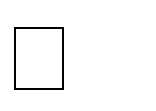 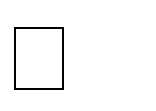 познавательная деятельность младших школьников, учебно-исследовательская деятельность подростков.Задание 6:Сформулируйте тему педагогического исследования, исходя из предлагаемой цели:         определить педагогические условия, способствующие формированию правосозна- ния подростков;        раскрыть научно-теоретические, технологические основания формирования у под- ростков исследовательского опыта во внеурочной деятельности.Задание 7:зом:Определите цель педагогического исследования, тема которого звучит следующим обра-«Развитие у старшеклассников умений делового общения»;«Формирование этнокультурной компетентности у учащихся национальной шко-ния:лы».Задание 8:Сформулируйте тему, цель, если известны объект и предмет педагогического исследова-Тема: Педагогические условия развития коммуникативной компетентности студентов педагогического колледжа .Цель:	.Объект: коммуникативная компетентность учителя.Предмет: педагогические условия развития коммуникативной компетентности у студентов педагогического колледжа.Задание 9:Определите, о каких аспектах педагогического исследования (база, объект, предмет) идетречь:внеурочная учебно-исследовательская деятельность школьников старшего подросткового возраста;процесс формирования у старших подростков субъектного исследовательского опыта во внеурочной учебно-исследовательской деятельности;коллектив педагогов и учащихся школы № 25.Задание 10:Выберите одну тем из предлагаемого списка и разработайте методологический аппарат ее исследования.Организация учебно-исследовательской деятельности подростков на уроках вашего про- филя.Дидактическая игра как средство развития познавательных способностей подростков на уроках вашего профиля.Задание 11:Найдите в списке понятия, которые могли бы быть объектом (предметом) исследования. Сформулируйте темы исследовательских работ, используя слова и словосочетания: этическая бе- седа, познавательные интересы, нравственное воспитание, внеурочная работа, младшие школь- ники, подростки, формирование.Вопросы для самоконтроляЧто может стать направлением в педагогическом исследовании?	Перечислите составляющие методологического аппарата педагогического иссле- дования.Как актуальность исследования пересекается с его практической значимостью?	Как соотносятся между собой: объект и предмет исследования, идея и замысел, цель и задачи, тема и проблема, проблема и гипотеза.Правила презентации научного исследования (по Р.Клайэму и И.Лудину)«Проверка» подготовленности компьютерной презентацииУбедитесь, что слайды вашей презентации:выдержаны в едином стиле;содержат трудно воспринимаемую информацию - формулы, вычисления, таблицы, рисунки, схемы и т.п.;содержат много пустого места и не являются однообразными;включают графики/диаграммы, дающие визуальную поддержку ивносящие ясность;напечатаны достаточно крупно, чтобы все их могли прочесть;имеют не больше девяти элементов на странице (правило 7 + 2);имеют списки с отступами, показывающие иерархию.При использовании слайдов:оставляйте слайд на виду, только пока он нужен;не читайте все, что представлено на слайде;используйте цвет, шрифт, чтобы подчеркнуть важные моменты.Правила использования хэндаутовЕсли вы раздаете хэндауты:не читайте все, что на них написано;обеспечьте их в достаточном количестве (каждому из присутствующих);сделайте их ясными, краткими и понятными;не допускайте противоречия содержания хэндаутов с текстом выступления;по возможности оставьте хэндауты слушающим.Правила использования демонстрационных пособийПользуясь демонстрационными пособиями:проследите, чтобы все могли их видеть;держите их на виду, только пока они нужны;показывайте их по очереди;подготовьте их перед выступлением;говорите, повернувшись к слушателям, а не к пособию.Борьба с вредными привычкамиИзбегайте следующих вредных привычеквставлять в речь «э-э», «м-м», «значит»;крутить в руках ручки и карандаши;держать руки в карманах;перебирать в карманах мелочь;держаться за кафедру или опираться на нее;ходить взад-вперед;постоянно приглаживать волосы;нервно кашлять;размахивать указкой.Борьба со страхомБороться со страхом перед аудиторией можно следующим образом:направляйте нервное напряжение в движение;направляйте нервное напряжение в голосовые модуляции;хорошо выспитесь перед выступлением;узнайте как можно больше о своих слушателях;пообщайтесь со слушателями перед выступлением;воспринимайте свой страх как нечто естественное;наберите воздуха, прежде чем начать говорить; рассматривайте свою аудиторию как одного человекаТест 2. К теме « Методологические основы педагогического исследования»Закончите предложениеВопрос, задача, требующие разрешения, исследования 	Лаконичная формулировка проблемы исследования  	Процесс или явление, порождающие проблемную ситуацию  	Отдельный аспект объекта, точка зрения, с которой рассматривается объект -Научное предположение, выдвигаемое для объяснения каких-либо явлений  	Способ решения проблемы исследования  	Представление о результатах исследования  	Вставьте пропущенные слова. Задачи исследования — это те действия, которые необ- ходимо выполнить для достижения поставленной в работе , решения или для проверки сформулированной         исследования. Среди значительного количества задач важно выделить три группы 1       , 2	, 3 . Другие, более частные задачи относят чаще всего в качестве подзадач к основнымСоотнесите тип исследовательской задачи по педагогике с его содержательной ха- рактеристикой.1-  	2  	3- 	Установите правильную последовательность этапов педагогического исследования:1-  	2  	3- 	5- 	6- 	7-  	4- 	Тема.	3. Методы	исследованияЗадание 1:Правильно оформите библиографическую справку источника	Андреев В.И. Педагогика. Учебный курс для творческого саморазвития Казань, 2000 608 с.	Бершанский М.Е. В.В. Гузеев Дидактические и психологические основания образова- тельной технологии М Центр «Педагогический поиск» 2003 256 с.	Бим-Бад Б.М. Антропологические основания теории и практики образования Педа- гогика 1994 №5 С 8-9Задание 2:Составьте список литературы по теме «Исследовательские проекты в предпрофильной подготовке» в соответствии с библиографическими  требованиями.Задание 3:Выберите статью, прочтите, проанализируйте, статью из педагогического журнала («Пе- дагогика», «Биология в школе», «Химия в школе», «Воспитание школьников», «Школьные тех- нологии»). Составьте тезисы статьи. Представьте их в группе.Задание 4:Составьте программу наблюдения. Это может быть любой педагогический процесс: Например: проявлением познавательной активности подростков на уроке (биологии, хи- мии). Аргументируйте этапы программы наблюдения.Задание 5:Подготовьте анкету по выявлению значимых ценностей в жизни подростков (старшеклас- сников, студентов). Проведите анкетирование. Проанализируйте результаты анкетирования.Задание 6:Подберите комплект тестов, позволяющих определить эмоциональное самочувствие (уро- вень развития коммуникативных способностей, исследовательских умений) школьников. Прове- дите тестирование. Подготовьте информационный отчет по результатам проведенного тестиро- вания.Задание7. Оцените уровень преподавания предметов вашими педагогами (личностные осо- бенности преподавателя не оцениваются). Запишите краткую характеристику или связанную с преподавателем ассоциацию. Заполните рейтинговые анкеты.Рейтинговая анкетаДля каждого преподавателя высчитайте средний балл и определите рейтинговое место.Сделайте выводВопросы для самоконтроляРаскройте суть понятия «метод научного познания».В чем отличие эмпирических методов исследования от теоретических?Как связаны между собой понятия «метод» и «методика»?Чем эмпирический уровень исследования отличается от теоретического?Перечислите теоретические методы исследования. Изложите суть каждого из них.Обоснуйте взаимосвязь методов: анализа и синтеза, абстрагирования и конкрети- зации.Перечислите эмпирические методы исследования. Изложите суть каждого из них.Какие особенности интервью, анкетирования и тестирования позволяют объеди- нить их в метод опроса?Назовите три типа вопросов анкеты. Как они отличаются друг от друга?Как составить библиографический список?Чем просмотровое чтение отличается от изучающего?Какие требования предъявляются к обзору литературных источников, используе- мых при написании исследовательской работы?Раскройте суть исследовательских подходов: системный, личностный, деятель- ностный.Тест 3. К теме «Методы педагогического исследования»Отнесите перечисленные методы к соответствующей группе методов исследова- ния. Напротив каждого метода в таблице поставьте букву, соответствующую определенной группе методов: методы работы с информацией – и; методы научного познания –п; методы твор- ческого решения проблемы исследования – т.Закончите предложениецеленаправленно, осмысленно воспринимать объект в соответствии с поставленной задачей –выделять признаки, элементы, отношения, исходя из расчленения объекта на отдельные ком- поненты – 	соединять в единое целое элементы, части предмета или его признаки, полученные в резуль- тате анализа, их соотнесения с целостным явлением или процессом –мысленно выделять одни признаки предмета и не принимать во внимание другие –определять общие правила, закономерности, законы, исходя из наблюдений частных факто- ров и явлений –  	6	выводить частные положения об объекте исследования из общих положений – 	.выделять и объединять общие признаки предметов, явлений, делать общий вывод  	приводить знания об объекте исследования в систему по определенному признаку –3. Соотнесите название методологического подхода (первый столбец) с его характе- ристиками (второй столбец).1 –2 –3 –Задание	к теме «Методы педагогического исследования»Вставьте пропущенные слова.Метод педагогического эксперимента относят к основным для педагогической науки. Определяется он в обобщенном смысле как опытная проверка  	Педагогический эксперимент - это осуществленный в поддающихся контролю условиях процесс обучения или воспитания, дающий возможность наблюдать педагогические явления, служащий для решения многих задач исследования, например: установления зависимости между определенным педагогическим воздействием и достигаемыми при этом 	обучения, воспитания, развития; сравнения эффективности двух или нескольких вариантов педагогическогих воздействий или условий и выбора из них оптимального варианта по какому-либо критерию (эффективности, затрат времени, усилий, средств и т.п.3.А). При проведении   	реальное состояние дел, эксперимента устанавливается изучается начальное состояние исследуемого объекта,констатируется наличие или отсутствие исследуемых качеств личности, уровень обученности или воспитанности   детей, развития у них познавательных интересов и т. п.Для этого разрабатывается программа изучения школьников, продумываются признаки, по которым можно определить степень сформированности качеств личности, описываются кри- терии их оценки.Б). Только после подробного описания начального уровня можно приступать ко второму этапу эксперимента,	непосредственной реализации разработанной системы мер по формированию качеств личности, повышению уровня воспитанности школьников, развития у них познавательных интересов и др.В)	,этап эксперимента подтверждает или опровергает предположения относи- тельно эффективности экспериментальных мер. На этом этапе сравниваются результаты, полу- ченные на этапе констатации с результатами формирующего эксперимента. Для получения дей- ствительно достоверных результатов исследования необходимо привлечение большого числа ис- следуемых. Поэтому результаты нужно интерпретировать очень корректно.Методический материал к составлению программы педагогического наблюденияНаблюдение как основной метод педагогической диагностики Наблюдение – целеустремленный и планомерный сбор информации с последу-ющей систематизацией фактов и формулированием выводов.Изучение естественного поведения – одно из достоинств метода наблюдения. Ак- тивное или пассивное наблюдение за ребенком организуется на занятиях, в игре, в сво- бодной деятельности, в группе детского сада или в классе, в совместной деятельности с родителями, т.е. в естественной для ребенка ситуации. С помощью метода наблюдения можно выявить и оценить такие составляющие деятельности ребенка, как навязчивые или стереотипные действия, выраженные аффективные и эмоциональные реакции, про- явления тревожности. Наблюдения позволяют выяснить, насколько развиты у ребенканавыки самообслуживания, опрятность в одежде, как он относится к поручениям, какой фон настроения у него преобладает, каковы особенности его двигательного развития.Такая информация становится основанием для его последующего углубленного изуче- ния.Наблюдение является надежным методом, не требует специального оборудования и ис- ключает дополнительную психоэмоциональную нагрузку ребенка. Вместе с тем исполь- зование этого метода предполагает наличие у педагога высокого уровня профессиональ- ной подготовки и хорошего знания о педагогических особенностях детей. Для опытного специалиста метод наблюдения очень важен в процессе диагностики, но начинающийпедагог должен проверять полученную при наблюдении информацию в ходе педагоги- ческого изучения ребенка.Основные требования к методу психолого-педагогического наблюдения следующие.Наблюдение должно иметь определенную цель. Чем уже и точнее его цели, тем легче регистрировать результаты и делать достоверные заключения.Наблюдение должно проходить по заранее выработанному плану. Если речь идет о деятельности наблюдаемого, то надо заранее составить вопросник. Результаты подробно фиксируются записями, фотографиями, звукозаписями и т.д.Количество исследуемых признаков должно быть минимальным, и они должныбыть точно определены. Чем детальнее сформулированы вопросы об исследуемых признаках и чем точнее определены критерии оценок этих признаков, тем боль- шую научную ценность имеют получаемые сведения.Психолого-педагогические явления следует наблюдать в реальных естественных условиях. Если, например, объект исследования – учебная работа учащихся на уроке, то рекомендуется выбирать второй, третий и четвертый уроки, так как на последних дает о себе знать усталость, а во время первого урока – некоторая сон- ливость. Нежелательно наблюдать эффективность учебной деятельности в конце учебной четверти, так как у школьников возможны признаки переутомления.Сведения, получаемые путем различных наблюдений, должны быть сопостави- мыми: с применением одинаковых критериев, данных, полученных через равные промежутки времени, в одних и тех же оценках и др.Наблюдатель должен заранее знать, какие ошибки могут быть допущены при наблюдении и предупреждать их.Существенными недостатками метода наблюдения являются: 1) его длительность;субъективность, которая проявляется в зависимости результатов наблюдения от про- фессионализма специалиста; 3) невозможность статистической обработки результатов. Данные недостатки можно существенно нейтрализовать при сохранении достоинств ме- тода, если сделать наблюдение формализованным, включив его в стандартизированную методику изучения психофизического развития ребенка. В этом случае вводится огра- ничение по выбору наблюдаемых показателей. В результате все обследуемые наблюда- ются по заранее определенному набору признаков, степень выраженности которых оце- нивается определенным количественным показателем. В этом случае появляется воз- можность более четкого и полного сопоставления результатов различных наблюдений, исключается субъективность, может быть достигнуто единство качественного и количе- ственного анализов фактов.Наблюдение всегда начинается с постановки цели, которая помогает определить ос- новные параметры наблюдения. Целью наблюдения является изучение ребенка как но- сителя тех или иных психолого-педагогических особенностей и сопоставление результа- тов наблюдения с известными признаками имеющихся у детей нарушений развития.Процедура наблюдения бывает различной в зависимости от ряда объективных и субъективных факторов – контингента наблюдаемых, характера изучаемых явлений и т.д. Педагог может войти в состав наблюдаемой группы детей, например, играть с ними (активное наблюдение), а может оставаться в позиции постороннего человека, наблюда- ющего со стороны (пассивное наблюдение).Существуют разновидности метода наблюдения в зависимости от: степени формализованно- сти - контролируемое и неконтролируемое; степени участия наблюдателя в исследуемой ситуа- ции - включенное и невключенное; условий организации - открытое и скрытое; места проведения- полевое и лабораторное; регулярности проведения - систематическое и случайное. Контролируемое наблюдение – наблюдение, заранее предусматривающее ситуации наблюдения и конкретные способы регистрации фактов. Чаще всего оно применяется в исследованиях описа- тельного и экспериментального плана, когда педагог знаком с изучаемым явлением и его интере- суют только его описательные характеристики.Неконтролируемое наблюдение – наблюдение, применяемое в целях предварительного знаком- ства с проблемой. При его проведении отсутствует детальный план действий наблюдателя, опре- делены лишь самые общие черты ситуации. Эта разновидность широко применяется на началь- ном этапе изучения человека, группы и дополняется другими методами сбора информации.Открытое наблюдение – оповещение наблюдаемых о том, что за ними ведется наблюдение. При скрытом наблюдении наблюдаемые не знают, что являются объектом изучения. Эта разновид- ность наблюдения наиболее эффективна, т.к. позволяет выявить действительные интересы и увлечения человека, систему отношений в группе, наличие микрогрупп, их направленность, не- формальных лидеров и т.д.Включенное наблюдение – непосредственное участие педагога (наблюдателя) в происходящих событиях. Исследователь может не выделяться, как наблюдатель (скрытое включенное наблюде- ние), осуществляя изучение объекта как бы изнутри, что позволяет ему выявить скрытые соци- альные явления. В случае предварительного информирования людей о проводимом наблюдении говорят о включенном открытом наблюдении (например совместное с наблюдателем выполнение производственных задач, спортивные игры и т.д.). Такой вид наблюдения полезен тогда, когда наблюдатель может дать правильную оценку явлению, лишь прочувствовав его на самом себе.Невключенное наблюдение – осуществляется со стороны. Наблюдатель не является участником происходящих событий. Оно может быть скрытым и открытым.Тест 3. (2) Методики педагогических исследований.Действия пpи составлении тезисов могут быть следующие:В каждом абзаце текста выделите	предложения,	несущие смысловую нагрузку.Опираясь на выделенные предложения, сформулируйте	 	_	абзаца рас- пространенным предложением.Склассифициpуйте основные идеи и кpатко	то, что они пеpедают.Подобрав к каждому тезису		(факты, цитаты и т.п.) и изложив их, вы получите текст вашего выступления, ответ на	предложенную для семинара тему.Вставьте пропущенные буквы 	может быть непосредственным (беседа, интервью) и опосредованным (анкетирова- ние). Различают так же групповой и индивидуальный	, очный и заочный, устный и пись- менный. 	- это метод получения информации на основе диалога исследователя и исследуемого.Главное условие успеха	- установление личностных контактов с ребенком, создание дружеской атмосферы, доверительности.Беседа носит характер взаимного обмена информацией. В случае, когда исследователь только задает вопросы, не высказывая своего мнения, мы имеем дело с	.Если опрос проводится письменно, мы говорим об	.По форме анкеты могут быть разделены на	, когда ответ на поставленный вопросформулируют сами учащиеся, и	, когда предлагается перечень возможных вариан- тов ответа.В случае, если вы сами составляете анкету, следует придерживаться следующих правил:Вопросы анкеты должны соответствовать	, которую вы изучаете, и цели ва- шего опроса.Формулировка вопросов должна быть четкой, ясной и понятной ребенку, соответство- вать его	- знаний и	опыту.Предложенные вопросы должны обеспечить искренность и правдивость ответов.В анкету включаются наиболее   	    	, ответы на которые можно полу- чить только путем анкетирования.– это исследовательский метод, использующий стандартизованные вопросы и за- дачи – тесты, которые позволяют с известной вероятностью определить актуальный уровень раз- вития у индивида знаний, умений, навыков, личностных характеристик, а также определить их соответствие определенным нормам или сравнить с развитием исследуемого качества у испытуе- мого в более ранний период. 	тесты, служащие для выявления учебных или профессиональных знаний, умений и навыков, включающие в себя решение задач, имеющих учебное или профессиональное содержа- ние. 	представляют собой специально подобранный стандартизованный набор зада- ний, служащий для оценки потенциальной способности человека решать различные задачиТема 4. Организация опытно-экспериментальной работы в педагогическом исследованииЗадание 1:Соотнесите название эксперимента с его характеристиками:Задание 2.Изучите содержание автореферата диссертационной работы определите, что утверждает- ся в теоретической части исследования работы? Как предлагаемые решения проверяются в прак- тической части?Задание 3:Тема Вашего исследования: "Формирование ценностных ориентаций старшеклассников".Позволяет ли такая формулировка темы спланировать экспериментальную работу?Задание 4. К предложенной теме исследовательской работы определите:Объект исследования . Предмет исследования . Цель исследования.Задачи исследования.Исследовательская деятельность студента колледжа как фактор его личностно- профессионального становления.Развитие у старшеклассников умений делового общения.Формирование этнокультурной компетентности у учащихся национальной школы.Организация учебно-исследовательской деятельности подростков на уроках биологииДидактическая игра как средство развития познавательных способностей подростков на уроках биологии.Информационные технологии и их применение на уроках биологии в средней общеобра- зовательной школеРеализация личностно-ориентированного обучения на примере раздела «Биология. Чело- век».Организация самостоятельной работы учащихся в процессе обучения биологии. (на при- мере раздела «Биология. Человек»).Организация исследовательской деятельности учащихся по биологии на основе модуль- ного обучения. (на примере темы…).Развитие познавательного интереса учащихся по ботанике.Проблемные вопросы и проблемные ситуации в процессе преподавания ботаники.Использования мультимедийных методов в курсе биологии (ботаника, зоология, анатомия, общая биология).Вопросы для самоконтроляДайте определение понятию педагогический эксперимент.Чем эксперимент отличается от наблюдения?Как дополняют друг друга наблюдение и эксперимент?Каковы особенности каждого вида эксперимента?	Чем опытная работа отличается от эксперимента и использования передового опыта?Назовите этапы педагогического эксперимента.Тест 4Вставьте пропущенные слова.Метод педагогического эксперимента относят к основным для педагогической науки. Определяется он в обобщенном смысле как опытная проверка  	Педагогический эксперимент - это осуществленный в поддающихся контролю условиях процесс обучения или	, дающий возможность наблюдать педагогические явления, служащий для решения многих задач исследования, например:установления зависимости между определенным педагогическим воздействием и достигаемыми при этом	обучения, воспитания, развития;сравнения эффективности двух или нескольких вариантов педагогическогих воздействий или условий и выбора из них оптимального варианта по какому-либо (эффективности, затрат времени, усилий, средств и т.п.доказательства рациональности определенной системы мер по ряду критериев одновременно при соответствующих	.Различают следующие виды педагогического эксперимента:	который прово- дится в обычных условиях обучения и воспитания, и	, для проведения которого со- здаются специальные условия, некая  искусственная обстановка,При разработке программы эксперимента исследователю необходимо ответить на сле- дующие вопросы:что является	экспериментальной работы, по каким значимым параметрам (свойства, характеристики, признаки) можно будет судить о продуктивности педагогиче- ских воздействий;в чем будет заключаться эксперимент, какие именно   	    	будут под- вергаться проверке;какие	получения и обработки информации будут применяться; 4.4.какова будет логическая	эксперимента;4.5. как будет оформляться, и оцениваться результат	.А). При проведении   	реальное состояние дел,эксперимента устанавливаетсяизучается начальное состояние исследуемого объекта,--констатируется наличие или отсутствие исследуемых качеств личности, уровень обу- ченности или воспитанности детей, развития у них познавательных интересов и т. п.Для этого разрабатывается программа изучения школьников, продумываются признаки, по которым можно определить степень сформированности качеств личности, описываются кри- терии их оценки.Б). Только после подробного описания начального уровня можно приступать ко второму этапу эксперимента,	непосредственной реализации разработанной системы мер по формированию качеств личности, повышению уровня воспитанности школьников, развития у них познавательных интересов и др.В)	,этап эксперимента подтверждает или опровергает предположения относи- тельно эффективности экспериментальных мер. На этом этапе сравниваются результаты, полу- ченные на этапе констатации с результатами формирующего эксперимента. Для получения дей- ствительно достоверных результатов исследования необходимо привлечение большого числа ис- следуемых. Поэтому результаты нужно интерпретировать очень корректно.Тема 5. Оформление и представление результатов педагогического исследованияПамятки студентам для успешной организации учебно-исследовательской работы Памятка «Учись правильно выражать свои мысли»Чтобы научиться грамотно говорить, нужно научиться читать и слушать.Читая, не только вникай в смысл написанного, но и постарайся увидеть, услышать, по- нять и запомнить художественные особенности языка, речевые обороты.Накоплению активного запаса слов поможет специальная работа: заведи словарь для за- писи новых слов, тренируй себя в их запоминании и произнесении, подбирай к словам антонимы и синонимы, изучай слова, употребляемые в переносном смысле.Стремись не только понять смысл речи оратора, но и запоминай приемы ее построения.Следи за тем, чтобы в рассказе не встречались слова-паразиты, не допускай ненужных повторов - это обедняет речь.Следи за построением предложений, избегай особенно сложных конструкций.Практикуй чтение вслух, вникай в смысл текста, определяй, где нужно сделать ударение, паузу, какой оттенок придать речи.Памятка «Правила запоминания»Чтобы разобраться в материале, в процессе чтения или слушания необходимо проводить ак- тивную мыслительную обработку материала. В этом случае запоминание будет результатом этой активной работы над материалом и без специальных усилий, направленных на запоминание, не потребуется.Правила запоминания.Сосредоточься, нацелься на запоминание.Старайся понять основной смысл излагаемого материала, иначе будет действовать меха- ническая память, которая менее продуктивна, чем логическая.Удели особое внимание структуре материала, уясни, чем вызвана такая последователь- ность его изложения.Найди смысловые опорные пункты в материале, составь план, соотнеси эти пункты с планом.Отдели основополагающий материал от иллюстративного, который запоминать не нужно.Уясни, что ты уже знал и что узнал нового, и сравни новое с тем, что ты знал раньше.Произнеси несколько раз новые слова, даты.Проговори вслух формулировки выводов, законов.Воспроизведи весь материал по плану, стараясь мысленно вообразить прочитанное.Памятка «Как делать записи в ходе слушания»Не начинай записывать материал с первых слов преподавателя, сначала выслушай выска- зываемую им мысль до конца и пойми ее.Приступай к записи в тот момент, когда педагог, заканчивая изложение одной мысли, начинает ее комментировать.Не старайся записать материал дословно (при этом чаще теряется главная мысль, такую запись трудно вести), отбрасывай второстепенные слова, без которых не теряется главный смысл.Старайся писать быстро (не менее 120 букв в минуту).Если в лекции тебе что-то непонятно, оставь место в тетради, после урока обратись за объяснением к преподавателю.Используй общие правила написания конспекта (соблюдай отступы, делай выделения ит.д.).Сокращай слова, некоторые из них обозначай значками. После сокращения оставляй ме-сто, чтобы закончить запись дома.В ближайшие дни обработай текст конспекта: выправь стиль, расставь знаки препинания, допиши текст, подчеркни главное и т.д.Памятка «Требования и рекомендации к записи и оформлению текста»Запись должна быть удобочитаемой.Она должна быть компактной, убористой, чтобы на странице уместилось как можно больше текста.В тексте необходимо применять выделения и разграничения:подчеркивание и отчеркивание (заголовков, подзаголовков, выводов смысловых слов, ос- новных терминов и понятий). Для выделения следует использовать не более 2-3 цветов;отступы (для обозначения абзацев и пунктов плана);пробельные строки (для отделения одной мысли от другой);простую и сквозную нумерацию;выделение текста с помощью рамки (определения, формулы,правила, законы). Со временем у вас выработается своя система выделений.При записи текста необходимо пользоваться: общепринятыми сокращениями;НТП - научно-технический прогресс; ЭКГ - электрокардиограмма;НОТ - научная организация труда и т.д.; Знаковыми сокращениями: (!) - важное место, обратить особое внимание;(?) - сомнение, надо проверить; (+) - положительно;(-)- отрицательно;> - больше, более чем;< - меньше, менее чем;Т - возрастает;4- - понижается;Сокращения, при которых используются только согласные звуки слова:пр. вс. - прежде всего; « птч. - потому что; » м.б. - может быть;д.б. - должно быть и т.д.;сокращения, когда используются буквы только начала или начала и конца слова (особенно если слово часто употребляется):р-я - реакция;разв-е - развитие; « сод-ие - содержание; « ан-ры - анализаторы;эк. - экологический;ч-к - человек и т. д. 4. При оформлении записи лекции в тетради рекомендуется:оставлять поля (не менее 8 клеток) с левой стороны страницы. Они предназначены для фиксирования даты, ключевых, опорных слов, сигналов, выводов, используемых источников, до- полнительной литературы, для ссылок, пометок и др.;использовать в основной записи лекции (с правой стороны) пасту разного цвета, подчер- кивание, заключение в рамку, стрелки, указатели, простейшие схемы, сокращения и др.;выделять в абзацы смысловые куски строго;вести нумерацию страниц.Памятка «Как работать над понятием»Понятие - это логически оформленная мысль о предмете. Последовательность действий.Назови рассматриваемое понятие, дай его определение.Вычлени ведущие свойства понятия, по которым оно отличается от других понятий этого рода.Приведи пример, конкретизирующий данное понятие, найди область его применения.Попробуй связать его с другими понятиями данного предмета и смежных с ним дисци- плин.Составь небольшой рассказ, используя данное понятие.Памятка «Как изучать явление»Явление - это то или иное обнаружение предмета, внешней формы его существования. Последовательность действий.Изучи внешние признаки явления.Изучи условия, при которых оно обнаруживается.Изучи сущность явления и механизм его протекания.Найди связь с другими явлениями.Опиши количественную характеристику (в случае необходимости).Рассмотри использования явления в практике.Памятка «Как проводить сравнение»Сравнить - поставить рядом, сопоставить для установления сходства и различия. Порядок сравнения.Ответь на вопросы: «Кто такой?», «Что такое?».Сопоставь определения двух предметов или явлений. Найди основное сходство.Выдели существенные признаки каждого предмета.Сопоставь оба или несколько сравниваемых предметов по одним и тем же выделенным признакам.Выясни все признаки сходства и различия объектов.Найди и объясни причины их сходства и различия.Памятка «Как проводить анализ»Анализ - это процедура мыслительного и реального расчленения предмета (явления, про- цесса), а также выделения отдельных частей, признаков, свойств.Порядок анализа.Мысленно расчлени объект, предмет, явление на определенные составные части, имею- щие конкретное функциональное значение.Постарайся обнаружить в выделенных частях характерные особенности, детали изучае- мого предмета.Подумай о причинах такого разделения на части (блоки).Памятка «Как проводить синтез»Синтез - это мысленное соединение отдельных элементов, частей, признаков в единое целое.Порядок синтеза.Синтез необходимо начинать с нахождения ответа на вопрос: «На основе чего происхо- дит соединение изучаемых частей в единое целое?».Для ответа на этот вопрос проведи подробный анализ изучаемых явлений.Найди связи между отдельными частями явления, объедини их, обобщи полученные све- дения.Памятка «Как проводить обобщение»Обобщение - это мысленный процесс, который приводит к нахождению общего в заданных предметах или явлениях.Порядок обобщения.Найди наиболее важные моменты в рассматриваемых фактах или явлениях.Определи их сходство.Установи связь между ними.Сформулируй общий вывод.Памятка «Как проводить наблюдение»Осмысли цель наблюдения.Уточни предмет наблюдения.Разработай план наблюдения.Определи форму записи наблюдаемых явлений.Повтори наблюдение 2-3 раза с целью повышения его объективности.При описании наблюдаемых явлений обрати внимание на то, как они протекали во вре- мени и при каких условиях.Помни, что цель описания явлений - наиболее точно и полно выявить их признаки.При описании результатов наблюдений обрати внимание на то, что было обнаружено но- вого и что общего с известным ранее.Полученные результаты оформи в виде письменного отчета или графически (в виде ри- сунков, схем).Примерный план проведения наблюдения и эксперимента Эксперимент - это научный опыт, попытка сделать, предпринять что-либо. Алгоритм эксперимента.Формулирование цели проведения эксперимента, наблюдения:сделай предположение о возможных результатах, сформулируй гипотезу; выясни связи объекта, выбранного для наблюдения, с другими, уже изученными объектами.Планирование проведения эксперимента (наблюдения):выясни, какие условия, материалы необходимы для эксперимента;составь мысленно схему его проведения;« выбери самый оптимальный способ фиксирования результатов.Проведение эксперимента (наблюдения):последовательно осуществи все этапы эксперимента;сделай необходимые измерения, зарисовки, запиши результаты;проверь точность полученных результатов.Обработка полученных результатов:сравни полученный результат с выдвинутой гипотезой; сформулируй вывод;объясни, что доказывает данный эксперимент, свяжи его с изученными явлениями, тео- риями и законами.Задания.Представить и защитить оформленную работу по научному исследованию.Оформление результатов работыПлан:Оформление титульного листа.Введение (актуальность объект, предмет цель, исследования, задачи, гипотеза)Редактирование и оформление текста исследовательской работы.Написание заключения.Оформление ссылок. Оформление приложений.Оформление справочно-библиографического аппаратаЗадание: создать презентацию	к выбранной темеАлгоритм выполнения:Убедиться, что на компьютере (ноутбуке), на котором предполагается выполнить само- стоятельную работу, установлена программа для создания презентаций (Microsoft Power Point).Определиться с данными и фактами в своей работе, которые будут вынесены в презен- тацию (при необходимости можно составить план перед созданием презентации).Заранее продумать стиль и дизайн слайдов, подобрать картинки (если это имеет необ- ходимость), которые, возможно, могут быть использованы в презентации.Для запуска Microsoft Power Point нужно щёлкнуть кнопку «Пуск» на панели задач Windows. Затем, подведя курсор мыши к команде «Все программы», появляется под- меню, с перечислением всех программ, установленных на данном компьютере. Из предложенного списка левой кнопкой мыши нужно выбрать Microsoft Power Point.При запуске программы появится такое окно: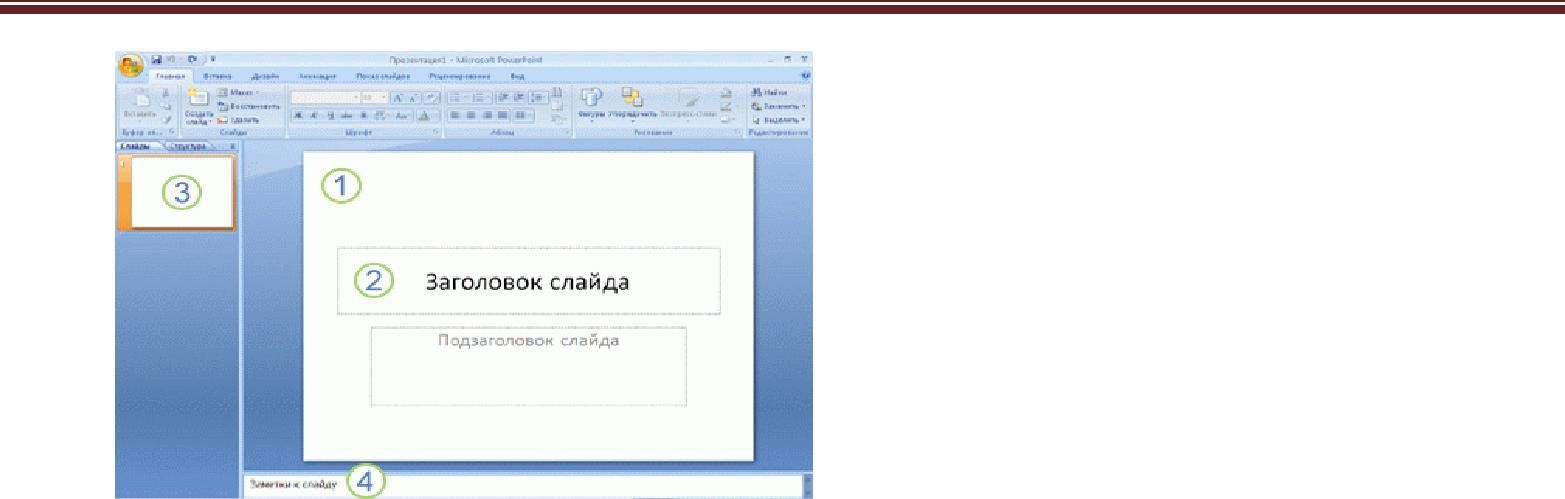 Для создания презентации в области задач нужно щёлкнуть «Создать презентацию». В правой части экрана откроется область задач «Создание презентации».Чтобы создать новый слайд, нужно перейти на вкладку «Главная» и щёлкнуть на кнопке «Со- здать слайд». Слайд, который автоматически появляется в презентации, содержит два место- заполнителя, один из которых отформатирован для заголовка, а второй – для подзаголовка. Порядок прототипов на слайде называется макетом. Далее нужно выбрать подходящий из го- товых макетов слайдов, затем щёлкнуть по нему – новый слайд создан.В группе «Слайды» вкладки «Главная» нужно щелкнуть стрелку рядом с кнопкой «Создать слайд».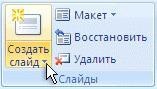 Появится коллекция, в которой отображаются эскизы различных доступных макетов слайдов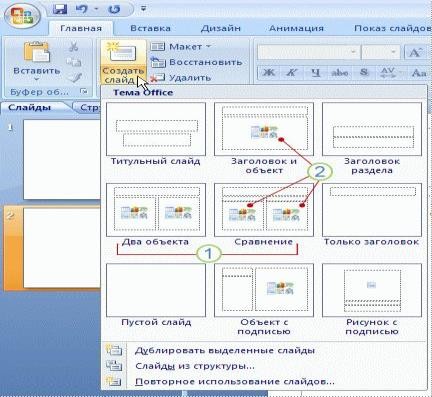 Добавление и форматирование текста, включая заголовки и подзаголовки, в презентацию осуществляется в режиме «Обычный». Чтобы добавить текст на любой слайд, нужно щёлк- нуть местозаполнитель, в который нужно добавить текст, а затем ввести иливставить нужный текст. Текст можно вводить как в поле самого слайда, так и в области«Структура» - на ней отображается только содержание слайда, на вкладке «Слайд» - расположение текста.Для оформления дизайна слайдов необходимо перейти на вкладку «Дизайн». Здесь можно выбрать готовую тему оформления или создать свою, меняя цвет и стиль фона, шрифт и прочее. Здесь же можно изменить ориентацию слайда (книжная или альбом- ная) и его размер.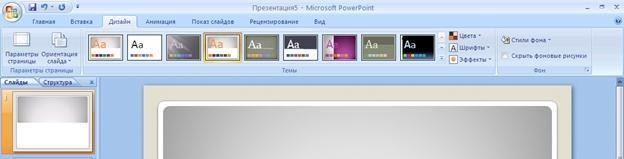 Если это предусмотрено темой работы и нужно разместить в презентации графики и диа- граммы, то нужно заранее спланировать их расположение. Не следует перегружать один слайд несколькими графиками или диаграммами – информация будет хуже вос- приниматься. То же самое относится и к таблицам.Для того, что бы вставить картинку, диаграмму, аудио фрагмент и прочее, необходимо пе- рейти на вкладку «Вставка». К примеру, чтобы вставить рисунок, нужно щелкнуть по кнопке «Рисунок», найти его на своем компьютере и нажать кнопку ОК.Чтобы добавить звуковой файл, нужно щелкнуть по кнопке «Звук» и выбрать звуковой файл со своего компьютера. На вкладке «Параметры — Работа со звуком» (эта вкладка появ- ляется, если выделить вставленный звуковой файл) можно настроить способ воспроиз- ведения (автоматически или по щелчку), громкость и прочее.В презентации должно быть не более 10 слайдов, оформленных в едином стиле, сдержанно, в неброских цветовых решениях. Обязательно должен присутствовать титульный слайд, на котором указано название учебного заведения, название темы, ФИО студента, город и год, где выполнена работа. Слайд с планом работы, основные слайды: один слайд – один тезис работы, итоговый слайд со списком литературы и заключительный слайд со словами благодарности к аудитории.Требования к оформлениюДанная часть самостоятельной работы создаётся и оформляется дома с помощью техниче- ских средств (компьютер, ноутбук) и приносится в аудиторию в день занятия на съёмном носителе (флешка, диск или любое другое устройство). Копируется на ноутбук в аудитории с сохранением имени, которое содержит фамилию студента, номер группы и название работы.Сохранённые презентации остаются у преподавателя.Требования к оформлению презентации (дизайн, структура и так далее) описаны в«Алгоритме выполнения».ОЦЕНОЧНЫЙ ЛИСТ.Форма работы – защита исследовательской работыТест 5Задание. Выберите и укажите ответ, который является верным вариантом.Курсовая работа решает задачи:А. Краткое изложение полученных выводов.Б. Самостоятельный анализ концепций по изучаемой проблеме. В. Определение актуальности, объекта и предмета исследования. Г. Все варианты верны.Не рекомендуется вести изложение в курсовой и дипломной работах:А. От первого лица единственного числа. Б. От первого лица множественного числа. В. В безличной форме.Г. Все варианты не верны.Основные характеристики курсовой работы:А. Цель исследования.Б. Объект исследования.В. Предмет исследования. Г. Задачи исследования.Д. Все варианты верны.Объект исследования в курсовой и дипломной работе отвечает на вопрос:А. «Как называется исследование?». Б. «Что рассматривается?».В. «Что нужно сделать, чтобы цель была достигнута?». Г. «Какой результат исследователь намерен получить?».Установите последовательность в структуре курсовой работе:А. Содержание	1. Б. Введение	2.В. Титульный лист	3.Г. Основная часть	4.Д. Приложения	5.Е. Список использованной литературы 6.Ж. Заключение	7. (3124765)Основная часть курсовой работы включает в себя:А. Анализ литературы.Б. Изложение позиции автора курсовой работы.В. Результаты самостоятельно проведенного фрагмента исследования. Г. Все варианты верны.Важнейшие выводы, к которым пришел автор курсовой или дипломной работы:А. Приложения.Б. Введение.В. Заключение.Г. Основная часть.Основные требования к дипломной работе:А. Актуальность исследования.Б. Практическая значимость работы.В. Общий объем работы не менее 50–60 страниц печатного текста Г. Все варианты верны.Установите последовательность в определении основных характеристик дипломной рабо- ты:А. Тема исследования	1.Б. Объект исследования	2.В. Цель	3.Г. Актуальность исследования	4.Д. Проблема исследования	5.Е. Предмет исследования	6.Ж. Задачи	7.З. Гипотеза	8.Затекстовая ссылка:А. Делается в тексте сразу после окончания цитаты. Б. Делается после изложения чужой мысли.В. Оформляется в квадратных скобках. Г. Все варианты не верны.При подготовке к защите дипломной работы необходимо:А. Составить текст (тезисы) выступления примерно на 10 минут. Б. Оформить средства наглядности (слайды и т. д.).В. Составить варианты ответов на замечания рецензента. Г. Все варианты верныФорма промежуточного контроля  ЗачетОпределите науку как форму познания. Укажите специфические черты науки.Определение науки, научного исследования. Педагогическая наука. Научно-педагогическое знание: критерии научности, формы представления. Единство и различие педагогической науки и практики.Понятие педагогического исследования. Разноплановость и многофункциональность педагоги- ческого исследования. Виды педагогических исследований. Научно-исследовательская дея- тельность ученого, учебно-исследовательская деятельность студента: сходство и отличие.Методологический аппарат педагогического исследования. Понятия: проблема, тема, объект, предмет, цель, задачи, гипотеза, этапы исследования.Актуальность и способы еѐ доказательства. Противоречие и его виды.Цель научного поиска. Структура цели: целевое действие, целевой предмет и целевой объект.Выделение объекта и предмета. Степень динамичности объекта и предмета исследования.Структура гипотезы. Функции гипотезы в исследовании.Задачи педагогического исследования.Этапы исследования .Виды педагогического эксперимента: лабораторный и естественный. Констатирующий и формирующий эксперимент.Этапы конструирования логики педагогического исследования: постановочный, собственно исследовательский, оформительский этапы.Методологические принципы, подходы педагогических исследований.Способы получения научной информации, фиксация информации, ее систематизация. Виды записей. Цитирование, аннотирование, конспектирование, реферирование. Составление библиографии.Общая характеристика методов исследования. Выбор методов исследования. Теоретические методы.Характеристика эмпирических методов педагогического исследования (наблюдения, опрос- ных методов, изучения школьной документации, ранжирования, социометрии и др.).Сущность педагогического эксперимента. Виды экспериментов. Этапы проведения экспери- ментального исследования. Выбор числа исследуемых.Отбор методик. Оптимальность педагогического эксперимента.Определение эффективности педагогического исследования. Критерии качества исследователь- ской работы. Апробация работы.Оформление результатов. Оформление курсовой работы, ВКР.Рекомендации по подготовке к промежуточной аттестацииКаждый студент использует различные средства при подготовке к промежуточной аттеста- ции по учебному курсу. Поэтому очень важно выбрать наиболее подходящие режим и методы подготовки.При подготовке к экзамену делайте 15-20 минутные перерывы после каждого часа занятий, подвигайтесь, проветрите комнату. Ответственная подготовка к экзамену – это очень трудоемкая работа, требующая отдыха.Предложенные ниже рекомендации носят общий характер, однако их выполнение поможет вам грамотно и своевременно подготовиться к сдаче экзамена.Отведите необходимое количество времени для подготовки к экзамену, не оставляйте решение данной задачи на последний момент.Составьте расписание занятий по учебному курсу.Поэтапно выполняйте задания самостоятельной работы.При подготовке делайте краткие записи, отмечая ключевые понятия и основополагающие мо- менты, зарисовывайте схемы, старайтесь понять суть процессов и явлений, а не просто заучивайте материал.Отвечайте на проверочные вопросы пройденных практических занятий.Контролируйте степень готовности к экзамену, отмечая хорошо проработанные темы, и обрати- те особое внимание на те темы, которые вызвали затруднение.При сдаче экзамена в тестовой форме будьте внимательны – прочитайте вопрос и предла- гаемые варианты ответов и не торопясь, отмечайте те которые, по-вашему, мнению являются пра- вильными. Оставшееся время используйте для проверки.Итоговый тест - билет	по дисциплине Вариант 1Задание. Выберите и укажите ответ, который является	верным вариантом.Научное исследование:А. Деятельность в сфере науки.Б. Изучение объектов, в котором используются методы науки.В. Изучение объектов, которое завершается формированием знаний. Г. Все варианты верны.Принципы построения, формы и способы научно-исследовательской деятельности:А. Методология науки.Б. Методологическая рефлексия. В. Методологическая культура. Г. Все варианты верны.Педагогическое исследование объясняет и предсказывает: А) события	В) явленияБ) последствия	Г) фактыЛогика исследования включает:А. Постановочный этап.Б. Исследовательский этап.В. Оформительско-внедренческий этап. Г. Все варианты верны.Метод исследования, который предполагает организацию ситуации исследования и позволяет еѐ контролировать:А. Наблюдение.Б. Эксперимент.В. Анкетирование.Г. Все варианты верны.Тип вопроса в анкете или интервью, содержащий в себе варианты ответа:А. Проективный. Б. Открытый.В. Альтернативный. Г. Закрытый.Метод исследования, предполагающий, что обследуемый отвечает на ряд задаваемых ему вопросов:А. Манипуляция.Б. Опрос.В. Тестирование.Г. Эксперимент.В ситуации, когда возможно возникновение искажѐнных ответов, лучше применять:А. Альтернативные вопросы. Б. Закрытые вопросы.В. Косвенные вопросы. Г. Прямые вопросы.Метод исследования, предполагающий выяснение интересующей информации в процессе двустороннего общения с испытуемым:А. Интервью. Б. Беседа.В. Опрос.Г. Все варианты верны.Методы исследования, основанные на опыте, практике:А. Эмпирические. Б. Теоретические. В. Статистические.Г. Все варианты верны.Эксперимент, который выявляет актуальный уровень развития некоторого свойства у испытуемого или группы:А. Естественный. Б. Формирующий.В. Констатирующий.Г. Лабораторный.Мысленное отделение какого-либо свойства предмета от других его признаков:А. Моделирование.Б. Абстрагирование.В. Синтез.Г. Все варианты не верны.Чтение книги для получения и переработки информации может быть:А. Аналитическое.Б. Беглое.В. Скоростное.Г. Все варианты верны.Краткая характеристика печатного издания с точки зрения содержания, назначения, формы:А. Рецензия.Б. Цитата.В. Аннотация.Г. Все варианты верны.Конспект нужен для того, чтобы:А. Выделить в тексте самое необходимое.Б. Передать информацию в сокращенном виде.В. Сохранить основное содержание прочитанного текста. Г. Все варианты верны.При цитировании:А. Каждая цитата сопровождается указанием на источник. Б. Цитата приводится в кавычках.В. Цитата должна начинаться с прописной буквы. Г. Все варианты верны.Сжатое изложение основной информации первоисточника на основе ее смысловой переработки:А. Реферат. Б. Цитата.В. Контрольная работа. Г. Все варианты верны.Установите верную последовательность структурных компонентов учебного реферата, указав рядом с цифрами буквы:А. Основная часть 1.Б. Список литературы 2. В. Оглавление (план) 3. Г. Заключение 4.Д. Введение 5.Е. Титульный лист 6.Ж. Приложение 7 (6351427)Объект исследования в курсовой и дипломной работе отвечает на вопрос:А. «Как называется исследование?». Б. «Что рассматривается?».В. «Что нужно сделать, чтобы цель была достигнута?». Г. «Какой результат исследователь намерен получить?».20 Установите последовательность в определении основных характеристик дипломной работы:А. Тема исследования 1. Б. Объект исследования 2. В. Цель 3.Г. Актуальность исследования 4. Д. Проблема исследования 5.Е. Предмет исследования 6. Ж. Задачи 7.З. Гипотеза 8.(14526837) 21 . Эксперимент это:А) научное или учебное познание исследуемого явления Б) форма организации учебно-воспитательной работыВ) целенаправленное формирование эстетических вкусов Г) система осознанных потребностей личности.Исследовательский метод в психологии и педагогике, который позволяет вы- явить уровень знаний умений и навыков, а также способностей и других качеств личности путем анализа способов выполнения испытуемыми ряда специальных за- даний.А) проектирование	в) тестирование 	б) наблюдение	г) рефлексия.Методологические параметры, определение которых предполагает любое педа- гогическое исследование:А) проблема	В) цель и задачиБ) метод	Г) темаСущность педагогической диагностики в том, что – это процесс:А) развития личности ученика посредством воспитательного воздействия; Б) совершенствования воспитательного процесса;В) исследования результатов формирования личности учащихся; Г) разностороннего исследования воспитательного процесса.Инновация является результатом……А) исполнения поручения органов образования; Б) научного поиска;В) отдельных учителей;Г) передового педагогического поиска педагогических коллективов.Вариант 2Задание. Выберите и укажите ответ, который является	верным вариантом.Область действительности, которую исследует наука:А. Предмет исследования. Б. Объект исследования.В. Логика исследования. Г. Все варианты верны.Обоснованное представление об общих результатах исследования:А. Задача исследования. Б. Гипотеза исследования. В. Цель исследования.Г. Тема исследования.Метод исследования, предполагающий, что обследуемый выполняет задания, проходит определѐнное испытание:А. Интервью.Б. Тестирование.В. Изучение документов. Г. Все варианты не верныТип вопроса в анкете или интервью, предоставляющий респонденту возможность самостоятельно выстроить свой ответ:А. Открытый. Б. Закрытый.В. Альтернативный. Г. Прямой.Вопрос в анкете или интервью, допускающий односложный ответ:А. Косвенный. Б. Закрытый.В. Проективный. Г. ОткрытыйМетод письменного опроса респондентов:А. Тестирование.Б. Анкетирование.В. Моделирование.Г. Все варианты не верны.Воспроизведение характеристик некоторого объекта на другом объекте, специ- ально созданном для его изучения:А. Конкретизация.Б. Анализ.В. Моделирование.Г. Все варианты верны.Самая краткая запись прочитанного, отражающая последовательность изложения текста:А. Конспект.Б. План.В. Реферат.Г. Тезис.Положение, отражающее смысл значительной части текста:А. Тезис.Б. Конспект.В. План.Г. Аннотация.Точная выдержка из какого-нибудь текста:А. Рецензия.Б. Цитата.В. Реферат.Г. Все варианты верныКритический отзыв на научную работу:А. Аннотация.Б. План.В. Рецензия.Г. Тезис.Установите последовательность в структуре курсовой работе:А. Содержание 1.Б. Введение 2.В. Титульный лист 3. Г. Основная часть 4. Д. Приложения 5.Е. Список использованной литературы 6. Ж. Заключение 7.Основные требования к дипломной работе:А. Актуальность исследования.Б. Практическая значимость работы.В. Общий объем работы не менее 50–60 страниц печатного текста Г. Все варианты верны.Методология педагогической науки – это:А)учение о принципах, методах, средствах и формах отображения объективных закономерностей процесса воспитания и обучения;Б) умозаключение, ряд мыслей, изложенных в логически последовательной форме;В) образ раннее воспринятого предмета или явления, а также образ, созданным продуктивным воображением; форма чувств, отражения в виде наглядно-образного знания;Г) логическая операция, которая раскрывает содержание понятия.Эксперимент, который проводиться в исследованиях, связанных	с определени- ем нового содержания образования, разработкой новых методов обучения, а так- же выявлением эффективности уже внедренных в практику способов и приемов обучения:А) социальный	В) научныйБ) дидактический	Г) педагогическийИстолкования, раскрытие смысла, совокупность операций по истолкованию, разъяснение смысла полученных результатов, объяснение причин и условий, их по- родивших:А) интервью	В) интерпретацияБ) апробация	Г) тестированиеОпыт, позволяющий, опираясь на традиционные подходы, получать результа- ты, отвечающие современным требованияма) положительный опыт	в) передовой опытб) новаторский	г) модифицирующийДетей целесообразно ознакомить с результатами исследования.., А) собрав весь класс и рассказав подробно о каждом учащимся; Б) побеседовав с каждым лично и только о его результатах;В) побеседовав с каждым лично о его результатах и результатах его друзей.Вид наблюдения, предполагающий, что исследователь является участником наблюдаемого процесса:А. Опосредованное.Б. Скрытое.В. Включенное.Г. Все варианты верны.Эксперимент, который выявляет актуальный уровень развития некоторого свойства у испытуемого или группы:А. Естественный. Б. Формирующий.В. Констатирующий.Г. Лабораторный.При цитировании:А. Каждая цитата сопровождается указанием на источник. Б. Цитата приводится в кавычках.В. Цитата должна начинаться с прописной буквы. Г. Все варианты верны.Объект исследования в курсовой и дипломной работе отвечает на вопрос:А. «Как называется исследование?». Б. «Что рассматривается?».В. «Что нужно сделать, чтобы цель была достигнута?». Г. «Какой результат исследователь намерен получить?».Как соотносятся объект и предмет исследованияА. не связаны друг с другомБ. объект содержит в себе предмет исследования В. объект входит в состав предмета исследованияФормулировка цели исследования отвечает на вопросА. что исследуется?Б. для чего исследуется? В. кем исследуется?Задачи представляют собой этапы работыА. по достижению поставленной цели Б. дополняющие цельВ.. для дальнейших изысканийПереводная шкала баллов в оценки о дисциплинеот 0 до12 баллов – неудовлетворительно от 13 до 15 баллов – удовлетворительно от 16  до 21 балла – хорошоот 22 до 25 баллов – отличноУчебно-методическое и информационное обеспечение дисциплиныУчебно-методическое и информационное обеспечение дисциплиныОсновная литература*Печатные издания1. Бережнова, Е. В. Основы учебно-исследовательской деятельности студентов: учебникдля студентов образоват. учреждений сред. проф. образования, обучающихся поспециальностям пед. профиля / Е. В. Бережнова, В. В. Краевский. - 6-е изд., стереотип. -М. : Академия, 2010. - 127 с. (14)2. Краевский В.В. Методология педагогики: новый этап : учеб. пособие для студентоввузов, обучающихся по пед. специальностям / В. В. Краевский, Е. В. Бережнова. - 2-е изд.,стереотип. - М. : Академия, 2008. - 393 с. (11)3. Новожилов, Э.Д. Научное исследование: Монография / Э.Д.Новожилов.- М.:Издательство «Физико-математической литературы», 2005.- 365 с. Имеются экземпляры вотделах: всего (100)4. Методология педагогики: новый этап : учеб. пособие / Краевский Володар Викторович,Бе-режнова Елена Викторовна. - 2-е изд., стер. - Москва: Академия, 2008. - 400 с. -(Высшее про-фессиональное образование). (11)5. Методология и методы психолого-педагогических исследований : учеб. пособие /Борытко Николай Михайлович, Моложавенко Александр Владимирович, Соловцова ИринаАфанасьев-на; под ред. Н.М. Борытко. - Москва : Академия, 2008. - 320 с. (41)Издания из ЭБС1.Афанасьев, В. В. Методология и методы научного исследования : учебное пособие длябака-лавриата и магистратуры / В. В. Афанасьев, О. В. Грибкова, Л. И. Уколова. — М. :Издательство Юрайт, 2017. — 154 с. Режим доступа : www.biblio-online.ru/book/13FEAFC5-B8AA-41D2-B3F8-27A2BD87491B.2.Лебедев, С. А. Методология научного познания : учебное пособие для бакалавриата имаги-стратуры / С. А. Лебедев. — М. : Издательство Юрайт, 2018. — 153 с. —Режимдоступа : www.biblio-online.ru/book/AF6C5207-BBAE-482B-B11B-F4325332A5EF.3.Мокий, М. С. Методология научных исследований : учебник для магистратуры / М. С.Мокий, А. Л. Никифоров, В. С. Мокий. — М. : Издательство Юрайт, 2018. — 255 с. —(Серия : Магистр — Режим доступа : www.biblio-online.ru/book/5EB3B996-0248-44E1-9869-E8310F70F6A5.4. Старикова, Л. Д. Методология педагогического исследования : учебник дляакадемического бакалавриата / Л. Д. Старикова, С. А. Стариков. — 2-е изд., испр. и доп.— М. : Издательство Юрайт, 2018. — 348 с. — Режим доступа : www.biblioonline.ru/book/2F5CC25E-38D0-4A00-8874-2E122AA22901Дополнительная литератураПечатные издания1. Методология и методика психолого-педагогического исследования : учеб. пособие длясту-дентов вузов / В. П. Давыдов, П. И. Образцов, А. И. Уман. - Москва : Логос, 2006. - 127с.2. Загвязинский, Владимир Ильич. (15)Исследовательская деятельность педагога : учеб. пособие / Загвязинский ВладимирИльич. - 3-е изд., стер. - Москва : Академия, 2010. - 176 с. (14).Издания из ЭБС1. Воронков, Ю. С. История и методология науки: учебник для бакалавриата имагистратуры / Ю. С. Воронков, А. Н. Медведь, Ж. В. Уманская. — М.: ИздательствоЮрайт, 2017. — 489 с. — (Серия : Бакалавр и магистр. Академический курс). — ISBN 978-5-534-00348-2. — Режим до-ступа: www.biblio-online.ru/book/494E0F46-5D39-4AB1-9850-D8F1E6734B38__3. Куклина, Е. Н. Основы учебно-исследовательской деятельности: учебное пособие дляСПО / Е. Н. Куклина, М. А. Мазниченко, И. А. Мушкина. — 2-е изд., испр. и доп. — М. :Издательство Юрайт, 2017. — 186 с. — (Серия: Профессиональное образование). —ISBN 978-5-534-00288-1. — Режим доступа : www.biblio-online.ru/book/16326763-F3B2-4D3F-902B-138B2405A044.4. Лебедев, С. А. Методология научного познания : учебное пособие для бакалавриата имаги-стратуры / С. А. Лебедев. — М. : Издательство Юрайт, 2017. — 153 с. — (Серия :Бакалавр и магистр. Академический курс). — ISBN 978-5-534-00588-2. — Режим доступа :www.biblio-online.ru/book/AF6C5207-BBAE-482B-B11B-F4325332A5EF.Базы данных, информационно-справочные и поисковые системыКаждому обучающемуся предоставляется возможность индивидуального дистанцион-ногодоступа из любой точки, в которой имеется Интернет, к информационно-справочным ипоисковым системам, электронно-библиотечным системам, с которыми у вуза заключендого-вор№ п/п Название сайта Электронный адрес1 Сайт Министерства образования РФ http://mon.gov.ru/structure/minister/2 Федеральный портал «Российское образование» http://www.edu.ru3 Сайт журнала «Вестник образова-ния России» http://www.wise-gatar.org4 Электронная библиотека института ЮНЕСКО по информационным технологиям вобразовании (ИИТО) http:// www.windows.edu.ru5 Российская педагогическая энцик-лопедия http://www.edit.much.ru/content/mags innov.htm6 Мир словарей. Коллекция словарей и энциклопедий www.sinncom.ru7 Рубрикон – энциклопедический портал. Раздел «Образование» www.eidos.ru/journal/8 Педагогический энциклопедиче-ский словарь http://dictionary.fio.ru/9 Словарь методических терминов http://slovari.gramota.ru/portal_sl.html?d=azimov10 Федеральный институт педагогиче-ских измерений http://wwwh.fipi.ru/11 Национальный фонд подготовки кадров. Приоритетный националь-ный проект«Образование» http://portal.ntf.ru/12 Специализированный образова-тельный портал «Инновации в образовании»http://sinncom.ru/content/reforma/index1.htm13 Информационно-просветительский портал «Электронные журналы»http://www.eduhmao.ru/info*Указываются базы данных,  информационно-справочные и поисковые системы необходимые для проведения конкретных видов занятий по дисциплине.Преподаватель  __________________________ 		к.г.н. Воропаева Т.В.Заведующий кафедрой  ______________________ к.б.н. Якушевская Е.Б.ТерминОпределениеПроблемаНаучная, фундаментальная, актуальная, насущная, важная, ключевая, ведущая,острая, частная, глобальная, надуманная, неразрешимаяВопросАктуальный, принципиальный, теоретический, практический, общий, кон-кретный, важный, коренной, сложный, спорный, правомерныйЦельВажная, главная, основная, научная, практическая, конкретная, реальная, по- ставленная, указаннаяЗадачаПервоочередная, ближайшая, конечная, поставленная, намеченная, коренная,узловая, особая, конкретная, определеннаяНаправлениеВедущее, главное, решающее, основное, генеральное, важнейшее, правильное,ошибочное, избранное, намеченное, указанное, следующееИзучениеОбъективное, экспериментальное, теоретическое, практическое, сравнитель- ное, опытное, непосредственное, специальное, длительное, постоянное, систе- матическое, дальнейшее, углубленное, интенсивное, глубокое, всестороннее,детальное, тщательное, внимательноеИсследованиеНаучное, объективное, теоретическое, экспериментальное, опытное, общее, конкретное, классическое, фундаментальное, всестороннее, систематическое, обширное, углубленное, глубокое, детальное, подробное, актуальное, серьез-ное, сложное, ценноеПуть (изучения)Простой, сложный, неправильный, верный, рациональный, оптимальный; опытным путем; путем тщательного анализа, длительного изучения, всесто-роннего наблюденияНаблюденияНаучные, объективные, специальные, визуальные, точные, тщательные, мно- гочисленные, многократные, постоянные, регулярные, важные, глубокие,дальнейшие, непосредственные, простые, сложные, данные, указанные, про- веденныеЭкспериментАналогичный, подобный, проверочный, новый, важный, интересный, блестя- щий, убедительный, уникальный, успешный, намеченный, задуманный, про-веденныйАнализНаучный, объективный, конкретный, проведенный, всесторонний, обстоя- тельный, полный, исчерпывающий, детальный, сравнительный, тщательный,точный, глубокийМатериалНаучный, экспериментальный, справочный, статистический, фактический, со- бранный, систематизированный, полученный, имеющийся, использованный,большой, богатый, обширный, разнообразный, достаточный, достоверный, не- подходящийДанныеОпытные, косвенные, конкретные, расчетные, цифровые, современные, по- следние, прежние, точные, проверенные, исчерпывающие, полные, дополни-тельные, полученные, исходные, ценные, надежные, убедительныеФактРеальный, конкретный, общеизвестный, достоверный, неопровержимый,несомненный, бесспорный, очевидный, убедительныйИнформацияТочная, исчерпывающая, полная, подробная, накопленная, существенная, важная, ценная, необходимая, получаемая, оперативная, достаточная, новая,текущая1. Объективная исти- наа) Подтверждение фактами, аргументами2. Объяснительностьb) Раскрытие существенных свойств, законо- мерностей3. Доказательностьc) Соответствие объективному положению ве- щей1. Описаниеа) Мысленное конструирование направлений дальнейшего изучения объекта или явления2. Объяснениеb) Информация о названии объекта или явления, его строе- нии, существенных признаках3. Прогнозирова- ниеc) Информация о связях и отошениях объектов и явлений, причем о таких связях и отношениях, которые имеют устой- чивый характер.Тип исследовательской задачиСодержательной характеристикой1.	Историко-диагностическаяa)	раскрытие структуру, сущности изучаемого,факторов и способов его преобразования2.		Теоретико- моделирующаяb) изучение истории и современного состояния проблемы, определение или уточнение понятий, общенаучных и психолого-педагогических ос-нований исследования3.		Практически- преобразовательнаяc) разработка и использование методов, приемов, средств, практических рекомендаций ра- циональной организации педагогического про-цесса.Этапы педагогического исследования№1	Анализ, интерпретация и оформление результатов.2. Выбор методологии: исходной концепции, опорных теоретических по-ложений, идеи, исследовательского подхода. Выбор методов исследования.3.	Общее ознакомление с проблемой исследования, обоснование ее акту- альности, уровня разработанности; определение объекта и предмета, темы исследования. Формулирование общей цели исследования и соотнесенныхс ней задач.4.	Организация и проведение преобразующего (формирующего) экспе-римента.5.	Построение гипотезы исследования.6.	Проведение констатирующего эксперимента (диагностики) с цельюустановления исходного состояния предмета исследования.7.	Апробация исследования и выработка практических рекомендаций.ПредметПреподавательБалл от 1 до 10Краткая характеристи-ка, ассоциация1.2.3.4.5.Методы исследования1.	методы поиска информации2.	наблюдение3.	моделирование4.	методы обработки полученной информации5.	эксперимент6.	метод структурного анализа проблемы исследования7.	методы хранение научной информации8.	метод образной картины9.	метод аналогийМетодологический под- ходХарактеристики методологического подхода1.	Системный под-ходa.	Данный подход ориентирует исследователя на раскры-тие целостности объекта, выявление его внутренних связей и отношений.1.	Системный под-ходв.		В педагогическом процессе учащийся является не пас- сивным объектом воздействия, а субъектом собственнойдеятельности по саморазвитию.2.	Личностныйподходc.	Научный анализ и практическую деятельность надоосуществлять, опираясь на принцип системности: ана- лизировать, конструировать и совершенствовать педа- гогические процессы, учитывая связи между всеми эле- ментами системы, а также ее внешние связи с обще- ством, его институтами.2.	Личностныйподходд.	Необходимо рассматривать обучение и воспитание каксложную деятельность со структурой: цель – средства – действия - результаты. На этом основан главный педа- гогический закон: воспитывать значит организовать де-ятельность детей, стимулировать их активность.3.	Деятельностныйподходe.	Данный подход предполагает отношение к вос-питаннику как к личности, как к самосознательному субъекту собственного развития и как к субъекту вос- питательного взаимодействия.3.	Деятельностныйподходж.	Суть подхода состоит в признании единства психикии деятельности, единства строения внутренней и внеш- ней деятельности, деятельностного опосредования меж- личностных отношений.А. Констатирующий эксперимент Б. Формирующий экспериментВ. Контрольный экспериментизучение начального состояния объекта;	сравнение результатов констатирующего и контрольного экспериментов;	инструктирование участников эксперимента (учащихся, учителей);	фиксирование данных о ходе эксперимен- тальной работы на основе промежуточных сре- зов;осуществление программы эксперимента;диагностика конечного состояния объекта;Критерии докладаВыявленные недо-статки и замечания (комментарии)БаллыI. КАЧЕСТВО РАБОТЫ1 . Соответствие содержания работы за-данию12. Грамотность изложения и качество0,5оформления работы3. Самостоятельность выполнения рабо- ты, глубина проработки материала, ис-пользование рекомендованной и спра- вочной литературы0,54. Обоснованность и доказательностьвыводов0,5Общая оценка за выполнение статьи2,5II. КАЧЕСТВО ПРЕЗЕНТАЦИИ1 . Соответствие содержания презента-ции содержанию статьи0,52. Выделение основной мысли статьи0,53. Качество изложения материала0,5Общая оценка за презентацию1,5III. ОТВЕТЫ НА ДОПОЛНИТЕЛЬНЫЕВОПРОСЫ ПО СОДЕРЖАНИЮ РАБО- ТЫВопрос 1Вопрос 2Вопрос 31, 5 балловМаксимальная ОЦЕНКА ЗА ЗАЩИТУ5 баллов